Így lehet olcsóbb a lakásbiztosítása!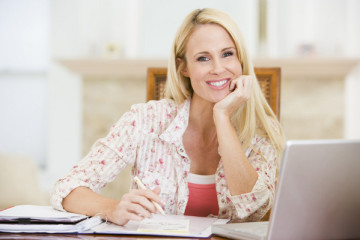 Egyre terjed az e-lakásbiztosítás, amikor nem csak a szerződést kötjük meg online módon, de a további ügyintézés is az interneten történik. Van biztosító, ahol kész csomagokból válogathatunk és van, ahol mi választhatjuk ki azokat a káreseményeket, amiktől a leginkább tarunk, és ezekre köthetünk biztosítást. Az internet kizárólagos használata akár 25-35 százalékos díjkedvezményt is jelenthet. 

Egyre több biztosítást vásárolhatunk interneten a biztosítók saját honlapján vagy akár az online alkuszok segítségével, amivel jelentős összeget takaríthatunk meg, jellemzően a díjak 5-10 százalékát. Az internet nagy előnye, hogy könnyedén összehasonlíthatjuk a díjakat, így megtalálhatjuk a számunkra legkedvezőbb ajánlatot. Ehhez némi pénzügyi tudatosságra is szükség van, hiszen a díjakon túl célszerű összehasonlítani a szolgáltatásokat is, hogy tényleg a számunkra leginkább megfelelőt válasszuk. 


A kötelező gépjármű-felelősségbiztosítás után a lakásbiztosításoknál is egyre népszerűbb az internetes szerződéskötés. A díjak internetes összehasonlítása nagy segítség a lakástulajdonosoknak, hiszen hamar kiderülhet, hogy egy régi, évről évre emelkedő díjú biztosításnál jóval olcsóbb ajánlatok is vannak a piacon. Az éves díjakban akár kétszeres különbségekre is bukkanhatunk, így sokat spórolhatunk a régi biztosítás lecserélésével. Ráadásul a régi biztosításunk áttekintésekor rádöbbenhetünk, hogy vagyontárgyaink gyarapodtak, és már sokkal többet érnek, mint évekkel ezelőtt, és emiatt is szükséges a biztosításunk aktualizálása.Spórolás a költségekkel!
További árelőnyt jelenhet az e-biztosítás, amikor minden ügyintézés az interneten zajlik. Az online ügyintézés lényegesen csökkenti a biztosítók adminisztrációs terheit és egyéb költségeit, amit a kedvezőbb díjszabással adnak tovább az ügyfeleknek. Az internetes szerződéskötés és internetes ügyintézés összesen akár 25-35 százalékos árkedvezményt is jelenthet. Az e-biztosításnál az értesítések a postai levelezés helyett e-mailen érkeznek, éppen ezért nagyon fontos a személyes adatok mellett a mobiltelefon számának és az e-mail címnek a megadása. Az e-biztosításokkal elérhető árelőny azért is fontos lehet, mert a lakásbiztosítással nem rendelkezők egy részét annak ára tartja vissza a szerződéskötéstől. Hazánkban a lakások 70-75 százalékára kötnek biztosítást, ami csak kis mértékben tér el a nyugat-európai 75-85 százalékos értéktől. Az interneten található kalkulátorok segítségével kiszámolható, hogy havonta 1200 forint körüli összegért biztosítható egy 50 négyzetméteres lakás, tehát nem túl nagy összeggel biztosítható a család sok milliót érő vagyona.

Mindent bele?
A lakásbiztosítás kiválasztásakor – akárcsak más biztosításnál – fontos szempont, hogy pontosan milyen szolgáltatások vannak a szerződésben. Éppen ezért az összehasonlításkor figyelembe kell venni, hogy mire és mennyit fizet a biztosító. A cégek jellemzően 2-3 csomagot ajánlanak az ügyfeleknek, amelyekben különböző típusú károkra fizetnek, de találkozhatunk olyan megoldással is, amikor a lakástulajdonos maga szedheti össze a kosarába a neki fontos biztosítási eseményeket.
Egyre terjednek az all risk, azaz az összkockázati biztosítások is. Ezeknél nem kell böngésznünk a biztosító által definiált biztosítási események és kizárások (azaz a nem térülő események) hosszú sorát, hanem egy viszonylag rövid listában megtaláljuk azon káreseteket, amelyekre e szerződések nem vonatkoznak (például a nukleáris katasztrófára nem fizet az all risk biztosítás sem.) Viszont nem kell az ügyfélnek olyan biztosítási eseményeken törnie a fejét, ami bekövetkezhet, de egyáltalán nem számít rá. Ilyen lehet például a meteorit vagy annak hangrobbanása okozta kár. De sokkal hétköznapibb káresemény például, amikor a kádban ugráló gyermek alatt megreped a műanyagkád. Az all risk esetén ugyanis ilyenkor is fizet a biztosító.

A lakásbiztosítást érdemes évente felülvizsgálni, de 2-3 évente feltétlenül át kell nézni nem csak az ára alapján, hanem amiatt, is, hogy megfelelő anyagi védelmet nyújt-e kár esetén.Forrás: http://azenpenzem.hu/